Alliances Sociogram ActivityThis assignment will require you to visually represent the relationships that existed between the First Nations people and the European colonizers.Groups or individuals to include:Samuel de ChamplainHabitantsHuronsAlgonkiansMontagnaisIroquoisEnglishCoureur des BoisSteps:Place the central people or groups at the center of the diagram.The distance between each person reflects the strength of the relationship.The size and shape representing a person indicates their importance or power.If the relationship is positive the arrow should be double-ended.If the relationship is negative it should point in the direction of the person that benefits from the relationship.Label the arrow with a 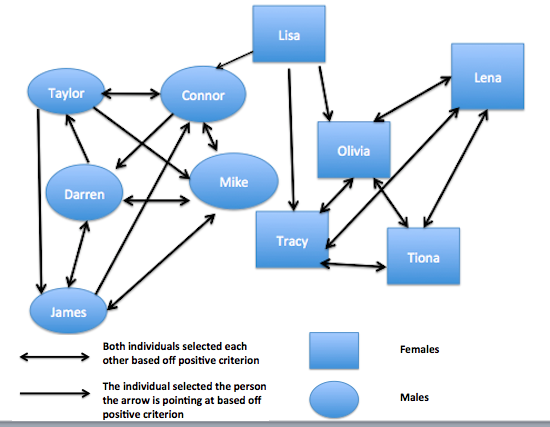 